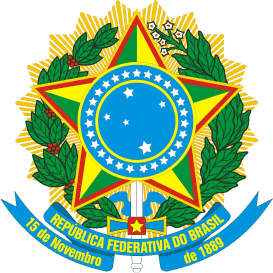 INSTRUÇÕES PARA EXECUÇÃO DOS ENSAIOS DE DISTINGUIBILIDADE, HOMOGENEIDADE E ESTABILIDADE DE CULTIVARES DE CANA-DE-AÇÚCAR (Saccharum L.) I. OBJETIVOEstas instruções visam estabelecer diretrizes para avaliações de distinguibilidade, homogeneidade e estabilidade (DHE), a fim de uniformizar o procedimento técnico de comprovação de que a cultivar apresentada é distinta de outra(s) cujos descritores sejam conhecidos, é homogênea quanto às suas características dentro de uma mesma geração e é estável quanto à repetição das mesmas características ao longo de gerações sucessivas. Aplicam-se às cultivares de cana-de-açúcar (Saccharum L.).II. AMOSTRA VIVA1. Para atender ao disposto no art. 22 e seu parágrafo único da Lei nº 9.456 de 25 de abril de 1997, o requerente do pedido de proteção obrigar-se-á a manter amostra viva da cultivar. Devendo apresentar, ao Serviço Nacional de Proteção de Cultivares – SNPC, quando requerida amostra viva, 12 segmentos de colmo utilizados para a propagação vegetativa da cana-de-açúcar, com 3 gemas cada, devidamente acondicionado para minimizar os danos para as gemas. 2. O material propagativo deve ser proveniente de plantas com 8 a 12 meses de idade, apresentar vigor e boas condições sanitárias.3. A amostra viva deverá estar isenta de tratamento que afete a expressão das características da cultivar, salvo em casos especiais devidamente justificados. Nesse caso, o tratamento deverá ser detalhadamente descrito.III. EXECUÇÃO DOS ENSAIOS DE DISTINGUIBILIDADE, HOMOGENEIDADE E ESTABILIDADE – DHE1. Os ensaios deverão ser realizados por, normalmente, um ciclo de cultivo (cana planta). Caso a distinguibilidade, a homogeneidade ou a estabilidade não possam ser comprovadas nesse ciclo, os testes deverão ser repetidos. 2. Os ensaios deverão ser conduzidos em um único local. Caso neste local não seja possível a visualização de todas as características da cultivar, a mesma poderá ser avaliada em um local adicional.3. Os ensaios deverão ser conduzidos em condições que assegurem, o desenvolvimento normal das plantas e a expressão de suas características, seguindo as orientações de plantio para a região.4. O material a ser utilizado na realização do ensaio deverá ser procedente de plantas que tenham entre 8 a 12 meses de idade.5. Todas as características deverão ser avaliadas em plantas entre 10 e 12 meses de idade, no primeiro ciclo vegetativo de crescimento da cultura (do plantio a primeira colheita). 6. Cada ensaio deverá ser delienado de modo a resultar em um mínimo de 24 colmos, originários de diferentes touceiras, divididos em duas ou mais repetições. Uma touceira é um aglomerado de colmos (e suas folhas) derivados de um único segmento de colmo utilizado para a propagação vegetativa da cana. Também inclui a parte subterrânea do colmo (rizomas e raízes) e é análoga a uma única planta.7. O tamanho das parcelas deverá possibilitar que plantas, ou suas partes, possam ser removidas para avaliações sem que isso prejudique as observações que venham a ser feitas até o final do 1º ciclo de cultivo (cana planta).8. Número de plantas/partes de plantas, a serem avaliadas: 8.1. A menos que indicado o contrário, para características qualitativas (QL) e pseudoqualitativas (PQ) as observações devem ser realizadas em 6 colmos, ou partes retiradas de cada um dos 6 colmos.  8.2. A menos que indicado o contrário, para características quantitativas (QN) as observações deverão ser realizadas em 24 colmos ou partes retiradas de cada um dos 24 colmos. 8.3. A menos que indicado o contrário, as observações em colmos individuais deverão ser realizadas em 6 colmos ou em partes retiradas de cada um dos 6 colmos.9. As avaliações para descrição da cultivar deverão ser realizadas nas plantas com expressões típicas, sendo desconsideradas aquelas com expressões atípicas. 10. Para a avaliação da homogeneidade deverá ser aplicada numa população padrão de 1% e uma probabilidade de aceitação de, pelo menos, 95%. No caso de amostras com 6 ou 24 quatro colmos, será permitido apenas 1 planta atípica.11. Testes adicionais para propósitos especiais poderão ser estabelecidos.IV. CARACTERÍSTICAS AGRUPADORAS1. Para a escolha das cultivares similares a serem plantadas no ensaio de DHE, deve-se utilizar as características agrupadoras.2. Características agrupadoras são aquelas nas quais os níveis de expressão observados, mesmo quando obtidos em diferentes locais, podem ser usados para a organização do ensaio de DHE, individualmente ou em conjunto com outras características, de forma que cultivares similares sejam plantadas agrupadas.3. As seguintes características são consideradas úteis como características agrupadoras:Característica 10. Entrenó: seção transversal;Característica 12. Entrenó: coloração quando não exposto ao sol; Característica 32. Nó: presença de asa na gema;Característica 42. Lâmina foliar: arquitetura predominante; eCaracterística 48. Palmito: formato da seção transversal.V. NOVIDADE E DURAÇÃO DA PROTEÇÃO1. A fim de satisfazer o requisito de novidade estabelecido no inciso V, art. 3º da Lei nº 9.456, de 1997, a cultivar não poderá ter sido oferecida à venda no Brasil há mais de doze meses em relação à data do pedido de proteção e, observado o prazo de comercialização no Brasil, não poderá ter sido oferecida à venda ou comercializada em outros países, com o consentimento do obtentor, há mais de quatro anos. 2. Conforme estabelecido pelo art. 11, da Lei nº 9.456, de 1997, a proteção da cultivar vigorará, a partir da data da concessão do Certificado Provisório de Proteção, pelo prazo de quinze anos.VI. SINAIS CONVENCIONAIS(a), (b) e (+): Ver item IX - “OBSERVAÇÕES E FIGURAS”VG: Avaliação visual mediante uma única observação de um grupo de plantas ou de partes de plantas;MI: Mensuração de determinado número de plantas ou de partes de plantas, individualmente;QN: Característica quantitativa;PQ: Característica pseudoqualitativa;QL: Característica qualitativa;VII. INSTRUÇÕES DE PREENCHIMENTO DA TABELA DE DESCRITORES1. Para facilitar a avaliação das diversas características, foi elaborada uma escala de códigos com valores que, normalmente, variam de 1 a 9. A interpretação dessa codificação é a seguinte:1.1. Quando as alternativas de código forem sequenciais, isto é, quando não existirem intervalos entre os valores, a identificação da característica deve ser feita, necessariamente, por um dos valores listados. Exemplo: “29. Nó: posição da pubescência na gema” valor 1 para “basal”, valor 2 para “apical” e valor 3 para “lateral”. Somente uma dessas três alternativas é aceita para preenchimento.* preenchimento pode variar de 1 a 31.2. Quando as alternativas de código não forem sequenciais, isto é, se existirem um ou mais intervalos entre os valores propostos, a descrição da característica pode recair, além das previstas, em valores intermediários ou extremos. Exemplo: “3. Planta: perfilhamento” codifica o valor 3 para “baixo”, 5 para “médio” e 7 para “alto”. Nesse caso, pode ser escolhido, por exemplo, o valor 4, que indicaria que o perfilhamento classifica-se entre baixo e médio, ou ainda pode ser escolhido qualquer valor entre 1 e 9. Neste último caso, o valor 1 indicaria um perfilhamento extremamente baixo e o valor 9 classificaria um perfilhamento extremamente alto.* preenchimento pode variar de 1 a 91.3. Quando os códigos começarem pelo valor 1, o valor do outro extremo da escala será o máximo permitido. Exemplo: “22. Nó: largura do anel de crescimento”. O valor 1 corresponde a “estreita”, o valor 3 a “média” e o valor 5 a “larga”. Nesse caso, podem ser escolhidos, por exemplo, os valores intermediários 2 e 4 e não existem valores acima de 5.* preenchimento pode variar de 1 a 52. Para solicitação de proteção de cultivar, o interessado deverá apresentar, além deste, os demais formulários disponibilizados pelo SNPC.3. Todas as páginas deverão ser rubricadas pelo Representante Legal e pelo Responsável Técnico.VIII. TABELA DE DESCRITORES 	MÍNIMOS DE CANA-DE-AÇÚCAR (Saccharum L.).Denominação proposta para a cultivar:       IX. OBSERVAÇÕES E FIGURASExplanações relativas a diversas característicasAs características com as codificações abaixo na segunda coluna da Tabela de Descritores Mínimos deverão ser examinadas como indicado a seguir:As observações no nó e entrenó deverão ser feitas no maior entrenó do terço médio de um colmo representativo.Palmito é a região entre a folha mais nova exposta visível e a inserção da quarta folha mais nova totalmente estendida (folha + 4), no colmo.Explanações relativas a características específicasAs características com a indicação (+) na primeira coluna da Tabela de Descritores Mínimos deverão ser examinadas conforme as orientações ou figuras a seguir:Característica 1. Planta: hábito de crescimento da touceira. O hábito de crescimento da touceira deverá ser avaliado observando o ângulo formado pelos colmos, em relação a um eixo central imaginário.                                 1 - ereto                                                                3 – semiereto                                                                              5 - intermediário                                                                                                  7 – semiprostrado                                                                                                                     9 - prostradoCaracterística 2. Planta: aderência da bainha foliar.	A aderência da bainha foliar deverá ser observada na metade inferior da touceira nas folhas senescentes. Característica 6. Colmo: altura (desde a base da haste à base da folha TVD)	Baseado na medição de 24 colmos.	Folha TVD (top visible dewlap) = folha de inserção mais alta, completamente aberta e com a primeira aurícula visível = folha + 1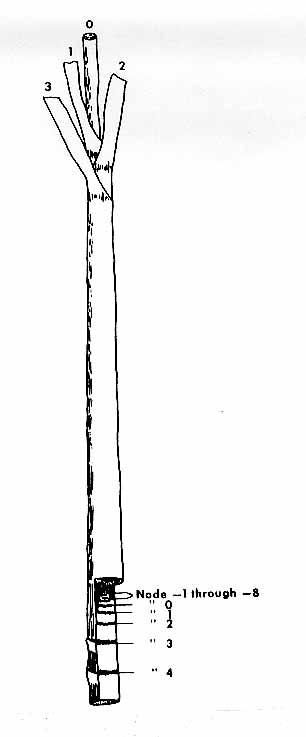 Características 7 a 16. EntrenóCaracterísticas 17 a 33. Nó Característica 9. Entrenó: formatoCaracterística 11. Entrenó: coloração quando exposto ao sol	A avaliação deverá ser realizada após três dias de exposição do colmo ao sol, removendo-se a cera.Característica 12. Entrenó: coloração quando não exposto ao sol	A avaliação deverá ser realizada no colmo protegido do sol, removendo-se a cera.Características 11, 12, 18, 21, 40 e 49. Coloração	Para a avaliação das características de cor, deve-se levar em consideração a cor principal, ou seja, a que ocupa a maior área da superfície. Por exemplo, coloração verde e amarelo abrange cultivares que apresentam como cor principal o verde e como cor secundária o amarelo. Nos casos onde as áreas das cores principal e secundária forem similares a ponto de não conseguir identificar qual delas ocupa a maior área, deve-se considerar a cor mais escura como principal.Característica 14. Entrenó: expressão do ziguezague no alinhamentoCaracterística 24. Nó: formato da gema (excluindo a asa)Característica 34. Bainha foliar: comprimentoO comprimento da bainha foliar é medido da base da bainha (ponto de fixação no colmo) até o dewlap (junção entre a lâmina foliar e a bainha da folha).Característica 34 a 41: Bainha foliarCaracterística 42 a 46: Lâmina foliarCaracterística 35. Bainha foliar: pilosidade (grupos 57 e 60)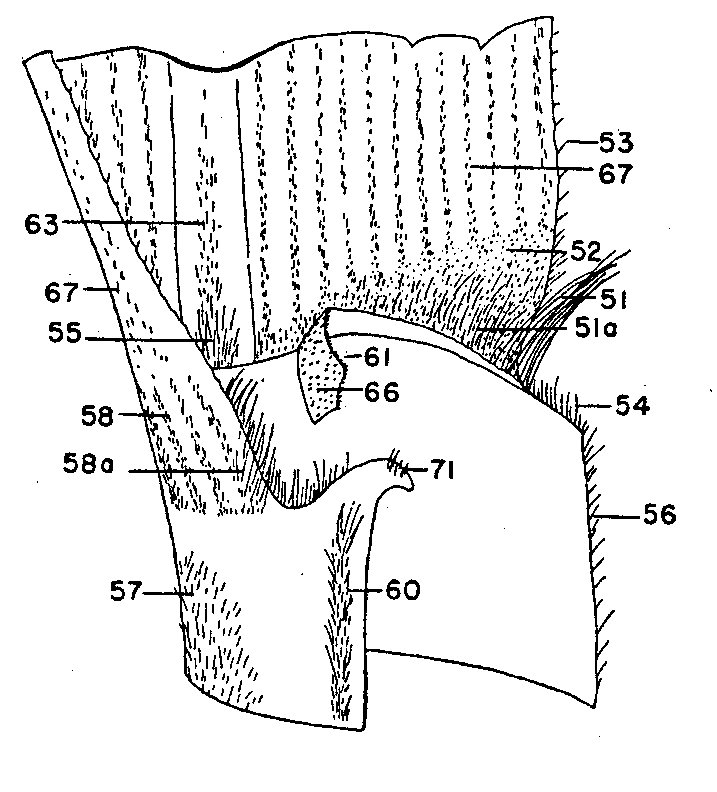 Característica 37. Bainha foliar: formato da lígulaOs formatos de fita (1) e deltóide (2) não circundam a bainha.Característica 38. Bainha foliar: formato da aurícula subjacenteCaracterística 41. Bainha foliar: formato do dewlap (Fonte: Artschwagner & Brandes, 1958).X. TABELA DE MEDIDAS ABSOLUTAS PARA CARACTERÍSTICAS MENSURADAS DA CULTIVAR CANDIDATA E DA(S) MAIS PARECIDA(S).XI. BIBLIOGRAFIA1. Artschwager, E., 1940:  Journal of Agricultural Research, v. 60, n. 8, pp. 503-508.2. Gallacher, D.J., 1994:  Development of a minimum descriptor set for individuals of Saccharum spp.  Hybrid germplasm.  Thesis submitted for Ph.D., Department of Botany and Tropical Agriculture, James Cook University of North Queensland, AU.3. Gallacher, D.J. and Berding, N.  1997:  Purpose selection and application of descriptors for sugarcane germplasm.  Aust. J. Agric. Res 48:  759-67.4. Gallacher, D.J., 1997:  Evaluation of sugarcane morphological descriptors using variance components analysis.  Aust. J. Agric. Res 48:  769-73.5. Gallacher, D.J., 1997:  Optimised descriptors recommended for Australian sugarcane germplasm (Saccharum spp. hybrid) Aust. J. Agric. Res 48:  775-79.6. União para Proteção das Obtenções Vegetais (UPOV), TG/186/1, Genebra, 2005. Disponível em: http://www.upov.int/edocs/tgdocs/en/tg186.pdf. Acesso em: 24 de nov. 2017.Publicado no DOU nº 36, de 20/02/2019, seção 1, páginas 3 a 6.REPÚBLICA FEDERATIVA DO BRASILMINISTÉRIO DA AGRICULTURA, PECUÁRIA E ABASTECIMENTOSECRETARIA DE DEFESA AGROPECUÁRIADEPARTAMENTO DE DEFESA VEGETAL E INSUMOS AGRÍCOLASSERVIÇO NACIONAL DE PROTEÇÃO DE CULTIVARESCaracterísticaIdentificaçãodacaracterísticaCódigode cadadescriçãoCódigodacultivar29.VGSomente para cultivares com pubescência. Nó: posição da pubescência na gema(a)basal1(+)apical2QLlateral (entorno)3CaracterísticaCaracterísticaCaracterísticaIdentificaçãodacaracterísticaIdentificaçãodacaracterísticaIdentificaçãodacaracterísticaCódigode cadadescriçãoCódigode cadadescriçãoCódigode cadadescriçãoCódigodacultivar3.VIPlanta: perfilhamentoPlanta: perfilhamentobaixo  baixo  baixo  333médio médio médio 555QNalto alto alto 777CaracterísticaCaracterísticaCaracterísticaIdentificaçãodacaracterísticaIdentificaçãodacaracterísticaIdentificaçãodacaracterísticaCódigode cadadescriçãoCódigode cadadescriçãoCódigode cadadescriçãoCódigode cadadescriçãoCódigodacultivarCódigodacultivar22.VGNó: largura do anel de crescimento Nó: largura do anel de crescimento Nó: largura do anel de crescimento (a)estreitaestreitaestreita1111(+)médiamédiamédia3333QNlargalargalarga5555CaracterísticaIdentificaçãodacaracterísticaCódigode cadadescriçãoCódigodacultivar1.VGPlanta:  hábito de crescimento da touceira (arquitetura)ereto1(+)semiereto3QNintermediário5semiprostrado7prostrado92.VGPlanta: aderência da bainha foliarfraca3(+)média5QNforte73.VGPlanta: perfilhamentobaixo  3médio 5QNalto 74.VGPlanta: folhagemmuito esparsa1esparsa3média5QNdensa75.VGPlanta: intensidade da coloração verde da folhagemclara3média5QNescura76.MIColmo: altura (desde a base da haste à base da folha TVD)baixa 3(+)média 5QNalta77.MIEntrenó: comprimento do lado da gema(a)curto3(+)médio5QNlongo78.MIEntrenó: diâmetro do lado da gema (a)fino3(+)médio5QNgrosso79.VGEntrenó: formato(a)cilíndrico1(+)tumescente2PQbobinado3conoidal4obconoidal5curvado610.VGEntrenó: seção transversal  (a)circular1(+)oval2QL11.VGEntrenó: coloração quando exposto ao sol(a)branco e verde1(+)amarelo e verde2PQamarelo e roxo3verde4verde e amarelo5verde e roxo6roxo7roxo e amarelo8roxo e verde912.VGEntrenó: coloração quando não exposto ao sol(a)branco e verde1(+)amarelo e verde2PQamarelo e roxo3verde4verde e amarelo5verde e roxo6roxo7roxo e amarelo8roxo e verde913.VGEntrenó: profundidade da rachadura (a)ausente ou muito rasa1(+)média3QNprofunda514.VGEntrenó: expressão do ziguezague no alinhamento(a)ausente ou muito fraco1(+)fraco3moderado5QNforte715.VGEntrenó: aspecto da superfície da casca  (a)liso 3(+)médio  5QNrugoso (suberoso) 716.VGEntrenó: cerosidade (a)ausente ou muito fraca1(+)fraca3média5QNforte717VGNó: largura da zona radicular (lado oposto à gema)estreita3(+)(a)média5QNlarga718.VGNó: coloração da zona radicular quando não exposta ao sol(a)branco e verde1(+)amarelo e verde2PQamarelo e roxo3verde4verde e amarelo5verde e roxo6roxo7roxo e amarelo8roxo e verde919.VGNó: enraizamento aéreo na zona radicular (+)(a)ausente1QLpresente220.VGNó: zona cerosa (a)ausente ou muito estreita1(+)estreita3QNmédia5larga7muito larga921.VGNó: coloração do anel de crescimento quando não exposto ao sol(a)branco e verde1amarelo e verde2(+)amarelo e roxo3PQverde4verde e amarelo5verde e roxo6roxo7roxo e amarelo8roxo e verde922.VGNó: largura do anel de crescimento (a)estreita1(+)média3QNlarga523.VG(a)Nó: saliência do anel de crescimento(+)baixa1QNmédia3alta524.VGNó: formato das gemas (excluindo asas)(a)triangular 1(+)ovalado2PQobovado3pentagonal4rombóide5redondo6ovado7retangular8bicudo925.VGNó: proeminência da gema (na segunda folha senescente a partir da parte superior)(a)muito fraca1(+)fraca3QNmédia5forte726.VGNó: profundidade da canaleta da gema(a)ausente ou muito rasa1(+)rasa3QNmédia5profunda727.VGNó: posição do ápice da gema em relação ao anel de crescimento(a)nunca ultrapassa1(+)ocasionalmente ultrapassa2PQsempre ultrapassa328.VGNó: pubescência na gema(a)ausente1(+)presente2QL29.VGSomente para cultivares com pubescência. Nó: posição da pubescência na gema(a)basal1(+)apical2QLlateral (entorno)330.VGNó: posição do poro da gema(a)apical1(+)QLsub apical231.VGNó: almofada da gema (espaço compreendido entre a base da gema e a cicatriz foliar)(a)ausente ou muito estreita1(+)estreita3QNmédia5larga732.VG Nó: presença de asa na gema(+)ausente1QLpresente233.VGSomente para cultivares com presença de asa. Nó: largura da asa da gema (a)estreita3(+)média5QNlarga734.MIBainha foliar: comprimento (folha +6)(+)curto3QNmédio5longo735.VGBainha foliar: pilosidade (grupos 57 e/ou 60) folha + 3(+)ausente1QLpresente236.VGSomente para cultivares com pilosidade. Bainha foliar: posição da pilosidade (folha + 3)(+)dorsal1QLlateral2 ambos (lateral e dorsal)3 37.VGBainha foliar: formato da lígula (folha + 3)(+)fita1PQdeltóide2crescente3arqueado4assimétrico vertical5assimétrico horizontal638.VGBainha foliar: formato da aurícula subjacente (folha + 3)(+)transição1QNdeltóide2dentóide3unciforme4calcariforme5lanceolado6falcado739.MIBainha foliar: tamanho da aurícula subjacente (folha + 3)(+)(medida a partir da bifurcação da base do dewlap)pequeno3QNmédio5grande740.VGBainha foliar: cor do dewlap(+)(folha + 3)branco e verde1PQamarelo e verde2amarelo e roxo3verde4verde e amarelo5verde e roxo6roxo7roxo e amarelo8roxo e verde941.VGBainha foliar: formato do dewlap(+)lanceolado1PQgola2Triangular (com margem superior convexa)3retangular4triangular5degrau em corte6degrau em cunha7degrau curvo8degrau sinuoso942.VGLâmina foliar: arquitetura predominanteereta1PQponta curva2arqueada3curvada na base443.MILâmina foliar: largura no terço médio (folha + 3)estreita3QNmédia5larga744.MILâmina foliar: comprimento(folha + 3)curto3QNmédio5longo745.VGLâmina foliar: pubescência na margem(+)(folha + 3)ausente1QLpresente246.VGLâmina foliar: serrilhado na margem(+)(folha + 3)ausente1QLpresente247.MIPalmito: comprimento(b)curto 3QNmédio5longo748.VGPalmito: formato da seção transversal(b)circular1QLoval249.VGPalmito: coloração (b)branco e verde1PQamarelo e verde2amarelo e roxo3verde4verde e amarelo5verde e roxo6Roxo7roxo e amarelo8roxo e verde950.VG(b)Palmito: cerosidadeausente ou muito fraca 1fraca3média5QNforte751.TransgeniaQLausente1presente2123456cilíndricotumescentebobinadoconoidalobconoidal curvado              1    3      5      7                  ausente ou                   muito fracofracomoderado  forte1234triangularovaladoobovadopentagonal56789rombóideredondoovadoretangularbicudo1234fitadeltóidecrescentearqueado56assimétricoassimétricoverticalhorizontal1112transicãotransiçãotransiçãodeltóide34567dentóideunciformecalcariformelanceoladofalcadoCaracterísticasMédias observadasMédias observadasMédias observadasCaracterísticasCultivarCandidataCultivar      Cultivar      6. Colmo: altura (desde a base da haste a base da folha TVD)      cm      cm      cm7. Entrenó: comprimento do lado da gema      cm      cm      cm8. Entrenó: diâmetro do lado da gema       cm      cm      cm34. Bainha foliar: comprimento (folha +6)      cm      cm      cm39. Bainha foliar: tamanho da aurícula subjacente (folha + 3)      cm      cm      cm43. Lamina foliar: largura no ponto médio      cm      cm      cm44. Lamina foliar: comprimento (folha + 3)      cm      cm      cm47. Palmito: comprimento       cm      cm      cm